Integrated Science 7Mrs. Piper  -  lpiper@altoonasd.com                Mr. Monahan – rmonahan@altoonasd.com  piperpages.weebly.comCome to class on time. Be seated, and ready to being when the bell rings.Be respect your classmates, teacher, yourself, and your surroundings. Disrespect is not tolerated.Stay on task and in your assigned area.All other school rules apply and must be followed.Bring your science notebook and a pencil to class every day.  When the bell rings, be seated, get out homework, and begin the daily question.Students will work in teams for most activities. They will be required to interact, share ideas, help one another, and work together in a positive manner. Homework will be given several times a week. Projects, both in and out of school will be assigned.Students may come in early to work, study, or get extra help. Early passes are available.The class website is the most valuable tool you can use to keep up with what is going on in class.Edmodo will be utilized to expand learning outside of the classroom. More details will be coming.Grades will be updated weekly. All assignments are placed in Skyward and on our class calendar online.If a student has and is copying another’s work both papers will be collected, returned to the teacher who assigned it and both students will receive a zero for the assignment. This policy is in place throughout Team 2.Papers turned in without a name will be placed in a “no name” folder on the wall. It is the student’s responsibility to check this folder if their work is missing.Projects and other assignments (not including homework-  see below) that are turned in late will lose 10% of the total grade for each day late. When absent, the student’s work will be placed in a make-up folder. It is the student’s responsibility to gather all missed work. Tests/quizzes can be made up during CBL.All work that was assigned before an absence is due on the first day back.If a student knows he/she will be absent from class (for sports, early dismissal, etc.), please get make up work prior to leaving and turn in anything that is due that day.Homework will be assigned several times throughout the week. Get into a routine of when and where homework is done. Ask someone at home to look over your homework before you turn it in. Homework is due at the start of class.  Late homework is not accepted. We will go over all answers together.Most homework is worth 5 points. Partial credit will be given. Occasionally, homework may be collected and graded for accuracy.Our class has a website where classroom materials, homework, tutorials, games, class calendar, videos, etc. and is a valuable tool for getting the most out of class.   piperpages.wikispaces.comThe online gradebook is held through Skyward. The district will send more information soon.Team 2 has a website where team information is stored. Here you can access individual teacher’s websites.  aajhsteam2.weebly.comI utilize the Remind app to keep students and parents informed about special activities at school. Sign up papers for parents and students will be coming home.   Remind.com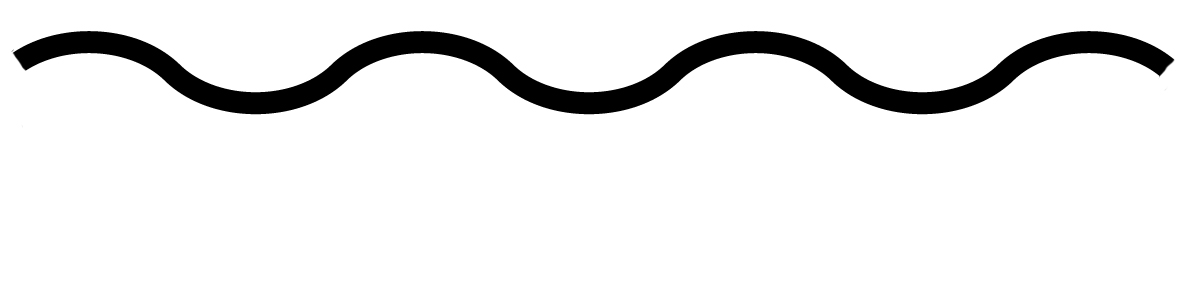 Your signatures below show that you have read the above information and are aware of the expectations of this class. Please sign and return. After returning, you will get a second copy to keep.Students, please discuss this syllabus with your parent/guardian and then sign below.  Student___________________________________________________		Date ____________________Parent/Guardian, please discuss this syllabus with your child and then sign below.Parent/Guardian ____________________________________________		Date ____________________